ArticleNon-destructive imaging on synthesised nano-particlesKelvin Elphick 1, Akinobu Yamaguchi 2, Akira Otsuki 3,4,5 , Neil Lonio Hayagan3, and Atsufumi Hirohata 1,*1	Department of Electronic Engineering, University of York, Heslington, York YO10 5DD, United Kingdom2	Laboratory of Advance Science and Technology for Industry, University of Hyogo, 3-1-2 Kouto, Kamigori, Ako, Hyogo 678-1205, Japan.3	Ecole Nationale Supérieure de Géologie, GeoRessources UMR 7359 CNRS, University of Lorraine, 2 Rue du Doyen Marcel Roubault, BP 10162, 54505 Vandoeuvre-lès-Nancy, France. akira.otsuki@univ-loraine.fr (A.O.); hayaganneil@gmail.com (N.L.H.)4	Waste Science & Technology, Luleå University of Technology, SE 971 87 Luleå, Sweden.5	Neutron Science Laboratory, The Institute for Solid State Physics, The University of Tokyo, 5-1-5 Kashiwanoha, Kashiwa, 277-8581, Chiba, Japan.*	Correspondence: atsufumi.hirohata@york.ac.ukReceived: date; Accepted: date; Published: dateAbstract: Our recently developed non-destructive imaging technique was applied for the characterisation of nano-particles synthesised by X-ray radiolysis and sol-gel method. The interfacial conditions between the nano-particles and the substrates were observed by subtracting images taken by scanning electron microscopy at controlled electron acceleration voltages to allow backscattered electrons to be generated predominantly below and above the interfaces. The interfacial adhesion was found to be dependent on solution pH used for the particle synthesis or particle suspension preparation, proving the change in the particle formation/deposition processes with pH as anticipated and agreed with the prediction based on the Derjaguin-Landau-Verwey-Overbeek (DLVO) theory. We found that our imaging technique was useful for the characterisation of interfaces hidden by nano-particles to reveal the formation/deposition mechanism, and can be extended to the other types of interfaces.Keywords: scanning electron microscopy, backscattered electrons, electron flight simulation, nano-particles, synthesis1. IntroductionNano-particles have been synthesised on metallic electrodes and (non-)conductive substrates. Their properties are known to be controlled by their interfacial structures governed by their formation processes. To date, these interfaces have been predominantly imaged by destructive methods which can achieve nanometric resolution. As reported earlier [1], the highest resolution can be achieved by (scanning) transmission electron microscopy [(S)TEM] and atom probe imaging. These methods have been used commonly for the nano- to atomic scale analysis of the junction interfaces. However, they require samples to be milled for electron transparency, introducing possible strain and defects during the sample preparation and hindering the direct correlations between the interfacial structures and electromagnetic properties. Electron beam induced and absorbed currents (EBIC and EBAC, respectively) has also been used especially in semiconductor industries but they are limited to transport properties with most conductive layer with sub-micron resolution.On the other hand, our recently developed non-destructive imaging method can be performed by controlling the acceleration voltage in scanning electron microscopy (SEM) without modifying a sample and a device [2]. This method achieves high in-plane resolution of a few nm without any additional requirements of sample preparation for imaging. By controlling the electron acceleration voltages in SEM, the penetration depth of the electron beam can be manipulated. The corresponding generation of secondary electrons (SEs) and backscattered electrons (BSEs) are generated within the electron plume introduced. Since SEs can be surface sensitive via following scattering processes within the specimen, BSEs are detected in this non-destructive imaging method using an energy filter. Recently, we have demonstrated in situ imaging capability under the current-voltage applications, allowing the direct comparisons with the defects and the electrical transport properties [3]. Further the combinations of spectroscopic and scattering/reflective chemical analysis allowed us to evaluate the origins of the defects, which is ideal as a quality assurance for nano-electronic industries. The defect details and the corresponding transport properties can be fed back to the processes of the device fabrication processes, improving the yields [4].In this study, we applied our method to the characterisation of nano-particles. We prepared two types of nano-particles by X-ray radiolysis and sol-gel method. By imaging these nano-particles using our method, clear differences in their interfacial structures were found. They revealed the differences in their formation processes during the synthesis or particle suspension preparation, and confirmed the formation/dispersion models predicted depending on solution pH used for the particle synthesis or particle suspension preparation. Hence, our imaging method can be highly useful for the understanding of the particle synthesis/dispersion processes and can be fed back to the process optimisation of nano-particle systems. 2. Synthesis of nano-particles and preparation of nano-particle suspensions2.1. X-ray radiolysisX-ray radiolysis was used to synthesise nano-particles using beam line BL8S2 at the Aichi Synchrotron Radiation Center, Aichi Science & Technology Foundation. As detailed in our previous publication [5], 100 mL aliquot of 0.37 mol/L (M) Cu(COOCH3)2 was prepared by diluting the stock solution and mixed with methanol with the volume ratio shown in Table 1. 20 µL of these solutions were spread on Si/SiO2, n-Si or Cu substrate, followed by the exposure of 5 min. synchrotron X-ray radiation to synthesis nano-particles. X-ray irradiation can generate radicals from the radiolysis of liquids and secondary electron generation from substrates dipped in metallic liquid solution. There are some possible routes for the nucleation, ripping, growth, aggregation, and immobilisation of the particles onto the surface of substrate. In particular, near the substrate surface and the interface between the particles and the substrate, the nucleation, growth and aggregation of these particles can be controlled by the X-ray irradiation significantly. Therefore, this investigation by the non-destructive imaging is significantly worthwhile for the understanding of the physical and chemical mechanisms for the synthesis of particles. Simultaneously, this study can also provide the clue to control the synthesis and immobilisation of the particles.Table 1. List of nano-particles synthesised by X-ray radiolysis.2.2. Nano-particle synthesis by sol-gel method and suspension preparationMonodisperse silica nano-particles were prepared by using the method proposed by [6]. The average particle radius measured by using TEM images was 280 nm and used in the DLVO (Derjaguin-Landau-Verwey-Overbeek) potential calculation (see Section 3). The stock solution containing synthesized silica particles was washed several times to minimize the salt concentration prior to prepare the desired silica particle suspensions for investigation with desired chemical environments. Under different conditions listed in Table 2, silica particle suspensions were prepared in aqueous salt solution (1x10-2 M KNO3), and their pH was adjusted using HNO3 or KOH followed by conditioning the suspensions for 30 min. A tiny volume of each sample was pipetted and deposited on a standard SEM aluminium stub that was left in an oven at 50 °C for several hours to let the moisture content evaporate and firmly deposit particles on the stub by capillary forces with the residual moisture, followed by metallization of the stub for the sample conductivity.Table 2. List of silica nano-particle suspensions studied.3. DLVO potential calculation Potential energy calculation between (a) two silica particles or (b) aluminium stub/plate and a silica particle was performed using the DLVO (Derjaguin-Landau-Verwey-Overbeek) theory which is a well-known theory for describing the material interactions with the summation of the van der Waals potential (VA) and electrical double layer potential (VR) [7,8]. If the total potential energy (VT = VA + VR) is high and positive, particles repel each other, otherwise, particles attract each other. This is a straight-forward theory which can explain particle coagulation/dispersion in many different colloidal systems [e.g., 9-15]. In our previous study that is relevant to the present study, the DLVO theory was also applied to investigate the particle-particle interactions in the system with the small quantity of water present in agglomeration processes [13]. The following paragraphs will introduce and explain the equations used for the potential energy calculation.Equations used to calculate the potential energies between similar spherical particles [7,8]:where A is the Hamaker (J) constant,  is the particle radius (nm), H is the inter-particle separation distance,  is the number concentration of ions (nm-3) defined in Eq. 3, NA is the Avogadro’s number (, C is the concentration of ions (mol/nm3), k is the Boltzmann constant (, T is the absolute temperature (K),  is the reduced surface potential (unitless),  is the Debye-Huckel reciprocal length (nm-1) defined in the Eq.4,  is the dielectric constant of the medium,  is the permittivity of free space (C/Vnm), z is the ionic valence, e is the elementary charge (C), and  is the zeta potential (V). The zeta potential values of silica particles [16] and aluminium plate [17] were extracted from literature and used for the present calculation.Equations used to calculate the potential energy between plate and spherical particle interactions [18] (in our case interaction between aluminium stub and silica particle):where  and are the reduced surface potential of sphere and plate (unitless), respectively.In this article, the calculated total potential energies were normalized by the thermal fluctuation energy (kT). For the dissimilar plate-particle systems, the Hamaker constant was calculated by using the following equation [19]:where  is the Hamaker constant of particle 1 in vacuum,  is the Hamaker constant of particle 2 in vacuum, and  is the Hamaker constant of water in vacuum. These values were obtained from literature [19,20].4. Non-destructive imaging As described in Section 1, the acceleration voltage of the electron beam in SEM was precisely controlled to achieve the corresponding penetration into the layer above and below the buried interface to be investigated. The detailed procedures of the non-destructive imaging we recently developed can be found in Ref. [3]. An electron flight simulator, CASINO [21], was used to calculate the number of BSEs to be generated in nano-particles. For cupric and silica nano-particles investigated in this study, the simulations show that BSEs can be generated in the vicinity of the nano-particle/substrate interfaces by introducing an electron beam accelerated at a series of voltages between 18 and 20 keV and between 8.1 and 8.5 keV, respectively. For the latter case for example, as shown in Fig. 1(a), BSEs are generated predominantly within the nano-particles at 8.1 keV, while more BSEs are generated from both the nano-particles and the substrate at 8.5 keV [see Fig. 1(b)]. After the lower acceleration SEM image is subtracted by the higher acceleration SEM images, buried interfaces can be revealed.Figure 1. Backscattered electrons generated by the electron beam impacted on the nano-particles at the acceleration voltages of (a) 8.1 and (b) 8.5 keV. These histograms are simulated by CASINO program [20].5. Nano-particles synthesised by X-ray radiolysisThe nano-particles, #1 and 6, were imaged as shown in Figs. 2(a)-(h), respectively. These images were produced after subtracting two SEM images which have been taken using different acceleration voltages of 18 and 20 keV. These images need to be aligned, which was carried out by adjusting the positions of the nano-particles within the orange box shown in each image. The colour changes from magenta to green indicates that there are defects or vacancies within the subtracted image. The magenta colour shows at the edge of the particles in these images is due to its spherical shape as there are no intimate contact between the edge of the particles and the substrate. In addition, the bright and dark regions represent the number of BSEs generated to be more and less, respectively.Figure 2(a) shows almost white and bright contrast at the nano-particle/substrate interfaces, indicating that the interfaces are uniformly formed to generate sufficient number of BSEs. Some arm-shaped regions appeared in magenta and green colours, indicating BSEs are generated above and below the interfaces, respectively. The magenta and green coloured features may indicate that the arm regions of the nano-particles can be detached by voids. This may suggest that these arms can be formed once the main body of the nano-particle (the middle region) is formed.Figure 2. Processed images of the nano-particle/substrate interfaces after subtracting two images taken at the acceleration voltages of 18 and 20 keV on the samples grown on (a) Si/SiO2, (b) n-Si(001), (c) p-Si, (d) n-Si(111), (e) Cu, (f) Al, (g) 128º Y-cut LiNbO3 and (h) PTFE substrates.Figure 2(b) shows the nano-particles synthesised on a n-doped Si(001) substrate with sheet resistance of 1~10 cm. The size of the nano-particles is found to be slightly randomised but maintaining elongated shapes as seen in Fig. 2(a). The nano-particle/substrate interfaces show broad distributions of contrast. This indicates that some nano-particles with white bright interfaces are formed in the same manner with those synthesised on the Si/SiO2. However, additional nano-particles may have moved to form clusters possibly due to the conductivity of the substrate.By replacing the substrate with p-doped Si(001) with sheet resistance of 1~20 cm, the clustering of the nano-particles is slightly suppressed by increasing the separation between the nano-particles with as shown in Fig. 2(c). The shape also becomes square-like. The interfaces stay uniform. Their elongation is recovered by synthesising them on n-doped Si(111) as shown in Fig. 2(d), promoting triangular shaped particles with closer clustering like those on n-Si(001).On the other hand, the nano-particles synthesised on a metallic Ni substrate shows white bright contrast with magenta colour only without any arms as shown in Fig. 2(e). The shape and size of the nano-particles are found to be almost cubic with three-fold symmetry as observed for the Si substrates as described above. Similar structures with more elongation are observed for the Al substrate as shown in Fig. 2(f). Randomly formed nano-particles are observed for those synthesised on a 128º Y-cut LiNbO3 substrate [see Fig. 2(g)]. In addition, some distorted particles are observed as immobilised on the LiNbO3 substrate. They may be due to the chemical interactions with Cu(COOCH3)2 and difference in crystallinity between LiNbO3 and cuprates. They become elongated on Al and polytetrafluoroethylene (PTFE) substrates. These results indicate that secondary electrons from the substrates by the X-ray introduction may contribute the nucleation, growth, and aggregation of nano-particles. It should be noted that all these samples maintain consistent interfaces.Since prominent elongated arm-like features are obtained for those synthesised on Si/SiO2 substrates, we further imaged nano-particles synthesised under a series of pH between 7 and 9. Figure 3(a) shows almost white bright contrast at the nano-particle/substrate interfaces for the Y-shaped nano-particle, confirming that the interface is uniformly formed to generate sufficient number of BSEs. There are some minor distributions in colour, where some voids exist at the interface. The inverse Y-shaped nano-particle is found to be formed on the Y-shaped one as the inverse Y-shaped one has darker contrast, indicating the corresponding interface generates less BSEs, i.e., possible presence of voids.Figure 3. Processed images of the nano-particle/substrate interfaces after subtracting two images taken at the acceleration voltages of 18 and 20 keV on the samples grown on Si/SiO2 at pH=(a) 8, (b) 9 and (c) 7.Similar interfacial structure is observed by increasing pH to 9 as shown in Fig. 3(b). The contrast between the Y-shaped and inverse Y-shaped nano-particles become weaker, meaning the interface for the latter one reduces the voids, i.e., the formation of a uniform interface. At the same time, each arm becomes more granular than that for the sample synthesised at pH=8. This means the nano-particle with overlapped two Y-shapes is formed by clustering small circular particles to grow along six crystalline facets.For pH=7, the growth along the six facets becomes weaker to form less elongated arms as seen in Fig. 3(c). Again, the bottom Y-shaped nano-particles have stronger adhesion to the substrate than the inverse Y-shaped one. By increasing pH to 11, the nano-particles become almost like a sphere by attaching only the bottom centre of them [see Fig. 3(d)]. These results suggest that these cuprates are formed from a triangular seed crystals, followed by preferred facet growth along the three directions. These cuprates grow in a Y-shape, whose arm length depends on the substrate and pH, which control the mobility of the seed crystals. By rotating 60º the Y-shaped cuprates to overlap each other, two of them can form a hexagonal structure. [5] These results shown here indicate that the composition and crystal shape of the synthesised and immobilised cupric nano-particles are dependent on the conductivity of substrates and pH of liquid solutions. The formation of synthesised crystal can be modified when the relative order of the surface energies is altered or when the crystal growth along certain directions is selectively hindered. These results suggest that the selection of surface crystal structures and the electronic states of substrates play a dominant role in controlling the synthesis of nano-particles.6. Nano-particles synthesised by sol-gel method and their aqueous suspensionsSuspensions prepared by the nano-particles created by sol-gel method were imaged as shown in Figs. 4(a)-(d) respectively while some additional images taken for a sample (i.e. Tug 3) as shown in Fig. 5. These images were again produced after subtracting two SEM images which were taken using different acceleration voltages of 8.1 and 8.5 keV. On the other hand, the results of DLVO potential calculation are shown in Fig. 6.In the processed images shown in Figs. 4 and 5, in general, the edges of these particles show bright/white colour, indicating that they generate more BSEs as compared with the other interfaces. This suggests that the particles are pinned by these edges due to the capillary force that is often expressed by the neck shape structure between a particle and a plate in the presence of small amount of water [22-25]. On the other hand, some edges are shown in green or magenta colour, indicating that they are detached from the substrate due to repulsive force that can be explained by the electrostatic interactions between particles and/or particle and the substrate/stub.In Fig. 4(a), some nanoparticles contain grey spots (less BSEs), indicating there are some defects or vacancies formed at the nano-particle, substrate, or their interface. Minor bright edges are observed while other edges in green or magenta are also seen in Tug 2 [Fig. 4(a)], indicating that the nano-particles are deposited on the substrate with some instability due to electrostatic repulsion among highly charged silica particles at pH 10 (Tug 2), as the repulsive DLVO potential interaction among them shown in Fig. 6 (pH 10 SiO2 particle-SiO2 particle; pH 10 Al plate-SiO2 particle). It is more noticeable with Tug 2 prepared at pH 10 [Fig. 4(a)] than Tug 5 at pH 2 [Fig. 4(c)], and agreed with the DLVO potential calculation shown in Fig. 6 (pH 10 SiO2 particle-SiO2 particle vs pH 2 SiO2 particle-SiO2 particle) explaining the repulsive interaction at pH 10 while the attractive interaction at pH 2 between SiO2 particles. Here, it is worth mentioning that the capillary force can be stronger than the attractive DLVO forces [26] (mainly van der Waals force in our case) in order to keep those particles on the substrate/stub while the repulsive DLVO forces (electrostatic force in our case) can influence the stability of particle deposition on the substrate/stub. Similarly, Figure 4(c) shows almost uniform interfaces at the middle of the nano-particles but with some edge defects as shown in green colour. Tug 5 [Fig. 4(c), pH 2] has more flat structure in comparison with Tug 2 [Fig. 4(a), pH 10] that forms multilayer disposition at the same particle concentration of 0.1 vol.% indicating more stable adhesion between silica particles and substrate, as the attractive DLVO potential interaction among them at pH 2 shown in Fig. 6 (pH 2 SiO2 particle-SiO2 particle).Figure 4. Processed images of the nano-particle-substrate interfaces after subtracting two images taken at the acceleration voltages of 8.5 and 8.1 keV on the samples of Tug (a) 2, (b) 3, (c) 5 and (d) 6.Figure 4(b) shows similar interfacial contrast but with darker regions at the edges of the nano-particles whose suspension was prepared at pH 10 and 0.01 vol.% silica. Furthermore, some inter-particle spots in green colour are observed. This indicates that the silica nano-particles do not have perfect spherical shape or have repulsive interactions to separate the nano-particles each other. On the other hand, Fig. 4(d) shows no inter-particle spots in green colour, indicating attractive interactions between particles as agreed with the DLVO potential calculation (Fig. 6, pH 2 SiO2 particle-SiO2 particle). The more uniform colour regions are observed in the Tug 3 [Fig. 4(b)] and Tug 6 [Fig. 4(d)] prepared at 0.01 vol.% silica where higher amount of moisture content than 0.1 vol.% [Tug 2, Fig. 4(a) and Tug 5, Fig. 4(c)], and it indicated that silica nano-particles are firmly deposited on the stub by the capillary force with the residual water.In terms of the interactions between aluminium stub and silica particles, they are more repulsive at pH 10 and 0.1 vol.% silica particles (Tug 2) than at pH 2 and 0.1 vol.% silica particles (Tug 5), as shown in Fig. 4(a) and (c) and agreed with the highly positive DLVO potential energies in the former sample condition [Fig. 6, pH 10 vs pH 2] and literature [16]. It can be also explained by the isoelectric point (IEP) of silica is around pH 2 where silica particles can coagulate while pH 10 where the solution pH is far away from IEP and thus silica particles repel each other [16]. Comparing between 0.1 vol.% (Tug 2, pH 10) and 0.01 vol.% (Tug 3, pH 10), the former solid concentration provides more repulsive/instable interactions. It can be explained by the presence of higher number of particles that are deposited on the aluminium stub with the repulsive nature of interactions.SEM images were also taken in other three different areas for each sample to confirm the representativity of the observed images shown in Fig. 5 that are the processed images of Tug 3 (pH 10, 0.01 vol.%) as an example. No apparent difference is observed for all the four samples, apart from minor difference in the particle orientation for the Tug 3. It can be explained by non-even particle distribution as shown in Fig. 5.Figure 5. Processed images of the nano-particle-substrate interfaces after subtracting two images taken at the acceleration voltages of 8.5 and 8.1 keV on the Tug 3 sample with different areas. The unit of the potential, Vt is the thermal energy, kBT [J].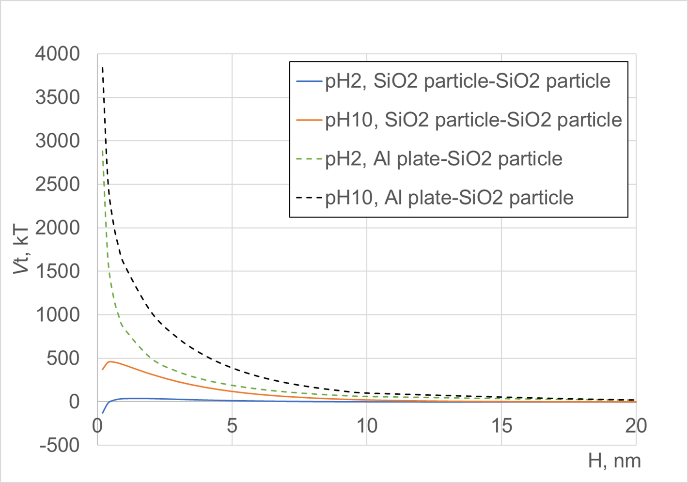 Figure 6. DLVO total potential energies between silica-silica particles with the radius of 280 nm as well as between Al stub plate and silica particles at pH 2 or 10 and 1x10-2 M KNO3 aqueous solution at 25 °C, as a function of inter-particle separation distance.7. SummaryBy using our non-destructive imaging method, we have imaged nano-particles synthesised by X-ray radiolysis and sol-gel method. The X-ray radiolysis is found to initiate the formation of a triangular seed crystal, followed by the growth along three facet directions. The sol-gel method, on the other hand, forms spherical nano-particles, which are pinned to the substrate at the interface and clustered randomly. These crystallisation, deposition and aggregation processes can be controlled by the substrates, pH and density as expected and agreed with colloidal DLVO theory. Our imaging method can offer an ideal feedback to achieve precise control of the synthesis processes.Author Contributions: All authors contributed to write this article. AY synthesised nano-particles and AO prepared nano-particle suspensions. KE made all the imaging. AH developed the imaging method and analysed the images with KE. AO and NLH performed DLVO potential calculation.Funding: The imaging work is partially supported by Japan Society for the Promotion of Science (JSPS)-Engineering and Physical Sciences Research Council (EPSRC) Core-to-core programme (EP/M02458X/1) and Japan Science and Technology Agency (JST) Core Research for Evolutional Science and Technology (CREST) (JPMJCR17J5). The authors thank financial and technical support by JEOL UK to develop the non-destructive imaging. The nanoparticle synthesis was partially supported by European Soft Matter Infrastructure (EUSMI) and the visiting professorship of the Institute for Solid State Physics in the University of Tokyo.Acknowledgments: AO wishes to acknowledge his thanks to Dr Schofield for the silica particle synthesis and Dr Hamane for TEM imaging used for size measurement of silica nano-particles.Conflicts of Interest: The authors declare no conflict of interest.ReferencesHirohata, A.; Frost, W.; Hillebrands, B. Structural and electro-magnetic characterisation. in Magnetic Materials: Fabrication, characterization and application (Elsevier, Amsterdam, in press).Hirohata, A.; Yamamoto, Y.; Murphy, B. A.; Vick, A. J. Non-destructive imaging of buried electronic interfaces using a decelerated scanning electron beam. Nature Commun. 2016, 7, 12701.Jackson, E.; Wu, Y.; Frost, W.; Kim, J.-Y.; Samiepour, M.; Elphick, K.; Sun, M.; Kubota, T.; Takanashi, K., Ichinose, T.; Mizukami, S.; Hirohata, A. Non-destructive imaging for quality assurance of magnetoresistive random-access memory junctions. J. Phys. D: Appl. Phys. 2020, 53, 014004.Jackson, E.; Sun, M.; Kubota, T.; Takanashi, K.; Hirohata, A. Chemical and structural analysis on magnetic tunnel junctions using a decelerated scanning electron beam. Sci. Rep. 2018, 8, 7585.Yamaguchi, A.; Okada, I.; Sakurai, I.; Izumi, H.; Ishihara, M.; Fukuoka, T.; Suzuki, S.; Elphick, K.; Jackson, E.; Hirohata, A.; Utsumi, Y. Controllability of cupric particle synthesis by linear alcohol chain number as additive and pH control in cupric acetate solution using X-ray radiolysis. J. Synchrotron Rad. 2019, 26, 1986.van Blaaderen, A.; Vrij, A. Synthesis and Characterization of Colloidal Dispersions of Fluorescent, Monodisperse Silica Spheres. Langmuir 1992, 8, 2921-2931.Derjaguin, B. V., Landau, L., Acta Physicochim. 1941, 14, 633–662.Verwey, E. J. W., Overbeek, J. T. C. Theory of the Stability of Lyophobic Colloids, Elsevier Publishing Company Inc., New York 1948.Gotoh, K.; Inoue, T.; Tagawa, M. Adhesion of nylon particles to a quartz plate in an aqueous solution and their removal by electro-osmosis. Colloid Polym. Sci. 1984, 262, 982–989.Kallay, N.; Barouch, E.; Matijevic, E. Diffusional detachment of colloidal particles from solid/solution interfaces. Adv. Colloid Interface Sci. 1987, 27, 1–42.Furusawa, K.; Anzai, C. Heterocoagulation behaviour of polymer latices with spherical silica. Colloids Surf. 1992, 63, 103–111.Otsuki, A.; Dodbiba, G.; Fujita, T. Two-Liquid Flotation for Separating Mixtures of Ultra-Fine Rare Earth Fluorescent Powders for Material Recycling- A Review. Colloids Interfaces 2018, 2, 7.Otsuki, A.; Hayagan, N.L. Zeta potential of inorganic fine particle – Na-bentonite binder mixture systems. Electrophoresis 2020, 41, 1405-1412.Otsuki, A. Coupling colloidal forces with yield stress of charged inorganic particle suspension: A review. Electrophoresis 2018, 39, 690-701. Otsuki, A.; Dodbiba, G.; Fujita, T. Two-liquid flotation: Heterocoagulation of fine particles in polar organic solvent. Mater. Trans. 2007, 48, 1095-1104. Otsuki, A.; Barry., S.; Fornasiero, D. Rheological studies of nickel oxide and quartz/hematite mixture systems Adv. Powder Tech. 2011, 22, 471-475.Cherepy, N.J.; Shen, T.H.; Esposito, A.P.; Tillotson, T.M. Characterization of an effective cleaning procedure for aluminum alloys: surface enhanced Raman spectroscopy and zeta potential analysis. J. Colloid Interface Sci. 2005, 282, 80–86. Elimelech, M.; Gregory, J.; Jia, X. Particle Deposition & Aggregation – Measurement, Modelling and Simulation. Butterworth-Heinemann, Woburn, USA. 1995; pp.33-67.Visser, J. On Hamaker constants: A comparison between Hamaker constants and Lifshitz-van der Waals constants. Adv. Colloid. Interface Sci. 1972, 3, 331–363.Bergstrom, L. Hamaker constants of inorganic materials. Adv. Colloid. Interface Sci. 1997, 70, 125– 169.Drouin, D.; Couture, A. R.; Joly, D.; Tastet, X.; Aimez, V.; Gauvin, R. CASINO V2.42—A Fast and Easy‐to‐use Modeling Tool for Scanning Electron Microscopy and Microanalysis Users. Scanning 2007, 29, 92.Flury, M.; Aramrak, S. Role of air-water interfaces in colloid transport in porous media: A review. Water Res. Res. 2017, 53, 5247-5275.Xu, Q.; Jensen, K.E.; Boltyanskiy, R.; Sarfati, R.; Style, R.W.; Dufresne E. Direct Measurement of Strain-dependent Solid Surface Stress. Nat. Comm. 2017, 8, 555.Quang, T.S.B.; Leong, F.Y.; An, H.; Tan, B.H.; Ohl, C.D. Growth and wetting of water droplet condensed between micron-sized particles and substrate. Sci. Rep. 2016, 6, 30989.Leite, F.L.; Bueno, C.C.; Da Roz, A.L.; Ziemath, E.C.; Oliveira Jr., O.N. Theoretical Models for Surface Forces and Adhesion and Their Measurement Using Atomic Force Microscopy. Int. J. Mol. Sci. 2012, 13, 12773-12856.Sharma, P.; Flury, M.; Zhou, J. Detachment of colloids from a solid surface by a moving air-water interface. J. Colloid Interface Sci. 2008, 326, 143–150. SamplesCu(COOCH3)2 volumeAdditive solution and volumeSubstrates#1200 µLMethanol 1 µLSi/SiO2#2200 µLMethanol 1 µLn-Si(001)#3200 µLMethanol 1 µLp-Si(001)#4200 µLMethanol 1 µLn-Si(111)#5200 µLMethanol 1 µLNi#6200 µLMethanol 1 µLAl#7200 µLMethanol 1 µLLiNbO3#8200 µLMethanol 1 µLPTFE#9900 µLMethanol 5 µL+NH3 100 µL (pH=8)Si/SiO2#10900 µLMethanol 5 µL+NH3 200 µL(pH=9)Si/SiO2#11950 µLMethanol 5 µL+NH3 50 µL(pH=7)Si/SiO2#12500 µLMethanol 5 µL+NH3 500 µL(pH=11)Si/SiO2SamplesPreparation methodsTug 2Silica 0.1 vol.%, 110-2 M KNO3, pH10Tug 3Silica 0.01 vol.%, 110-2 M KNO3, pH10Tug 5Silica 0.1 vol.%, 110-2 M KNO3, pH2Tug 6Silica 0.01 vol.%, 110-2 M KNO3, pH2(1)(2)(3)(4)(5)(6)(7)(8)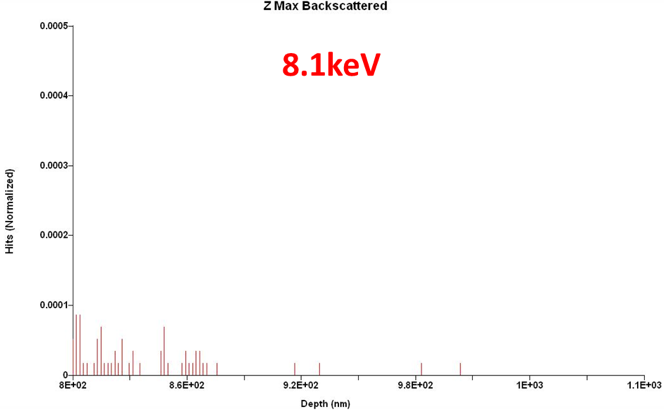 (a)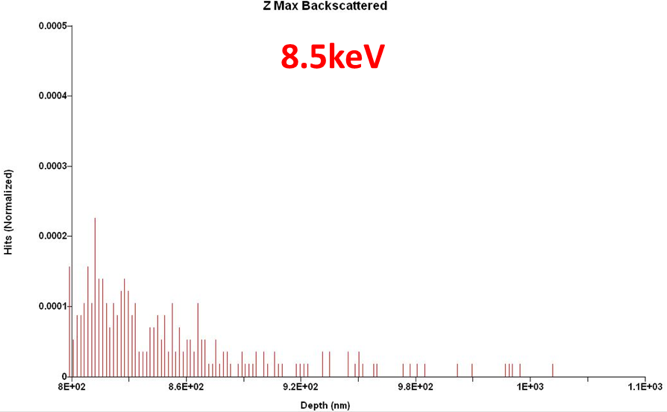 (b)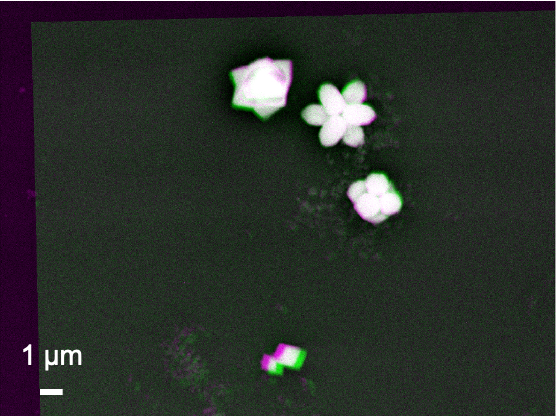 (a)Si/SiO2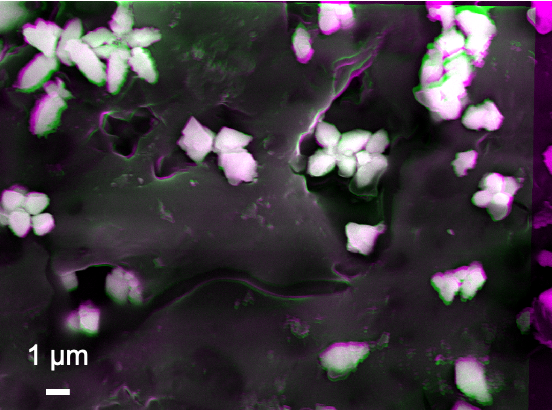 (b) for n-Si(001)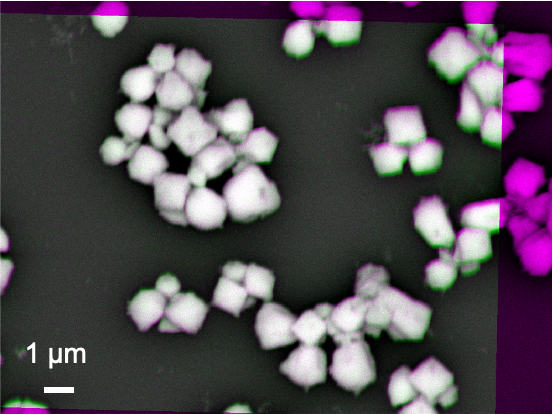 (c) p-Si(001)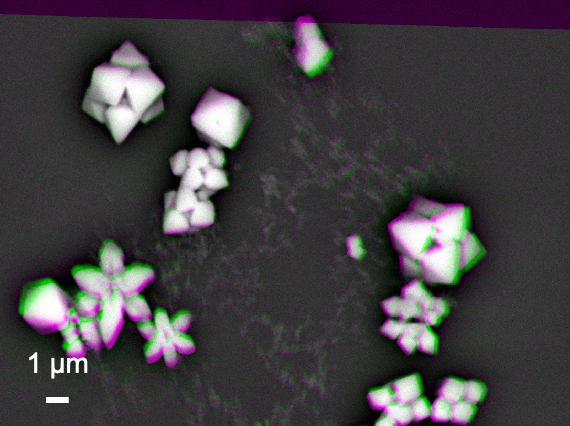 (d) n-Si(111)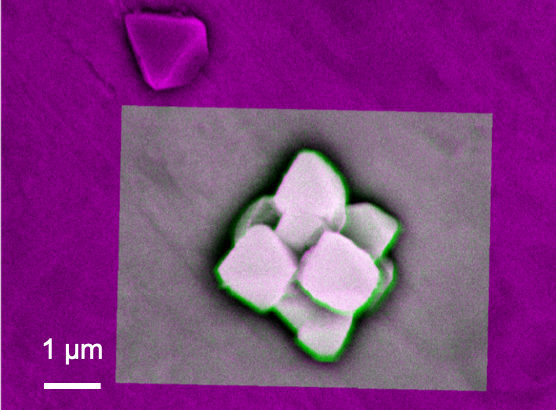 (e) Ni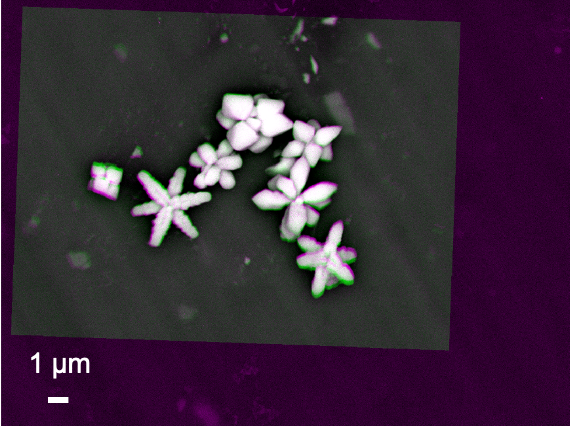 (f) Al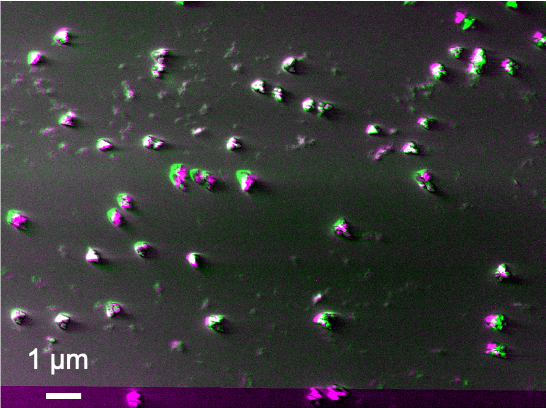 (g) LiNbO3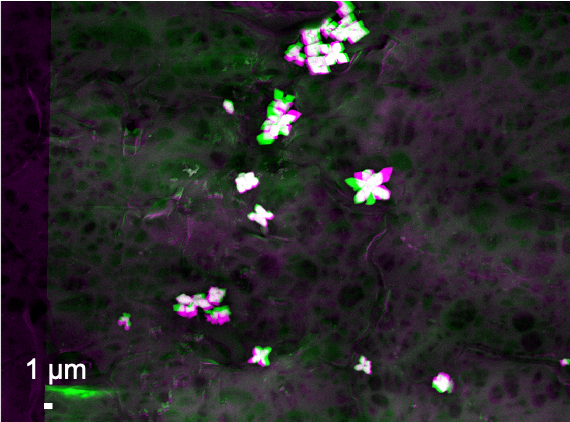 (h) PTFE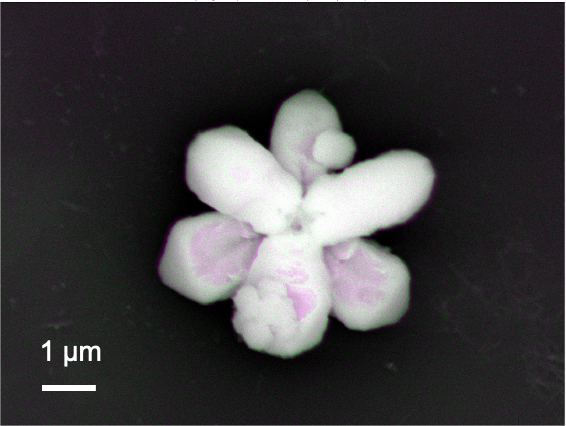 (a)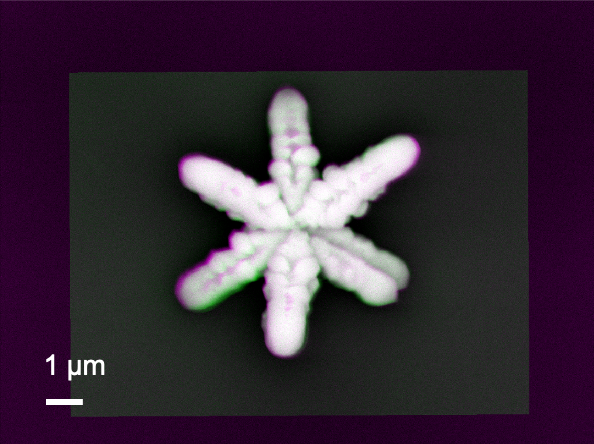 (b)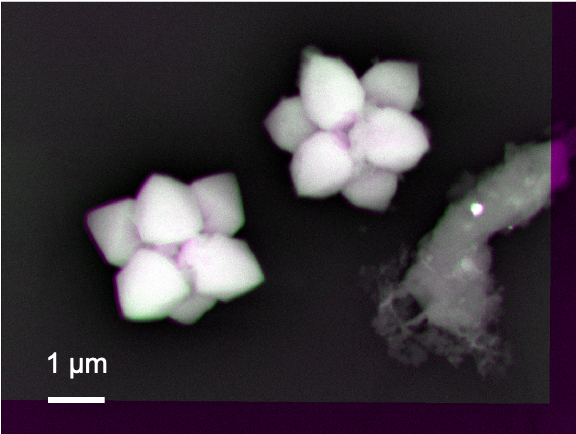 (c)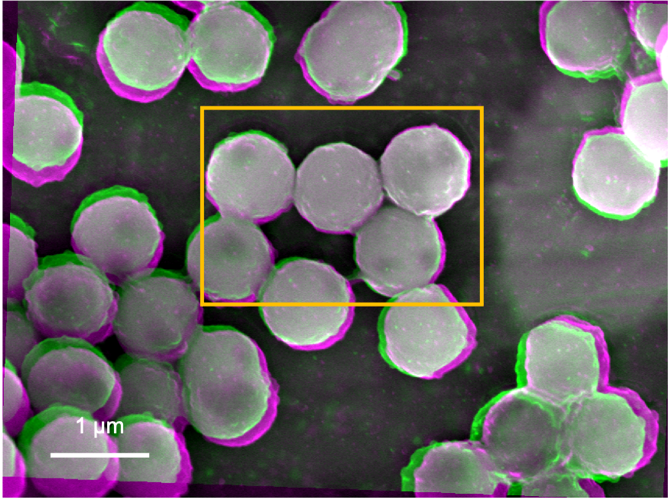 (a)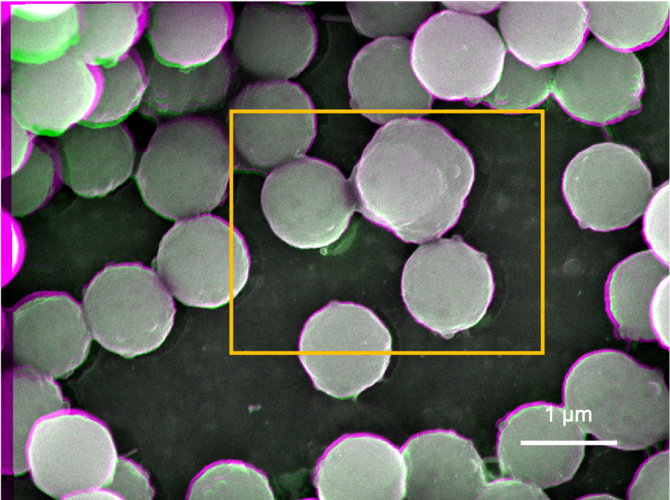 (b)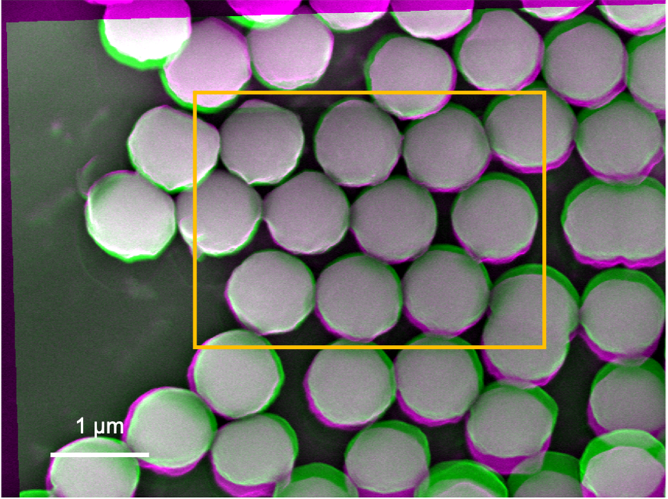 (c)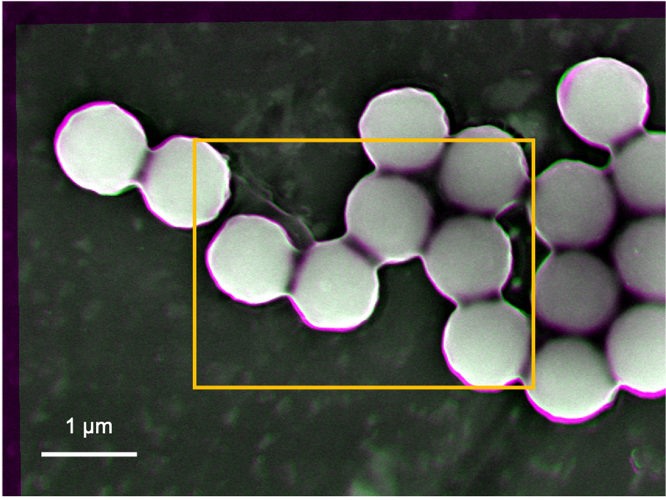 (d)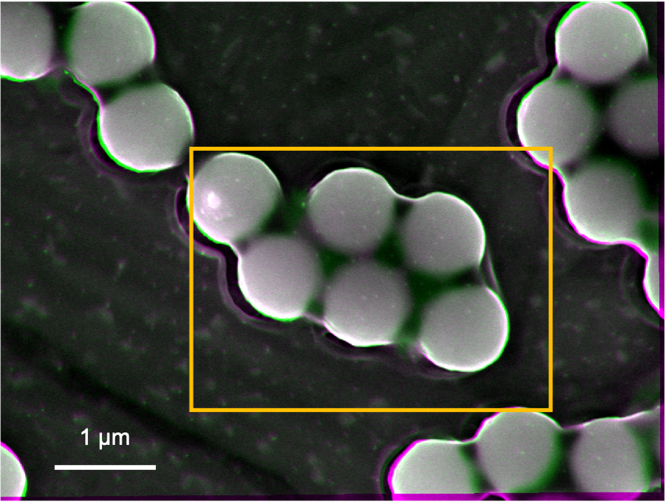 (a)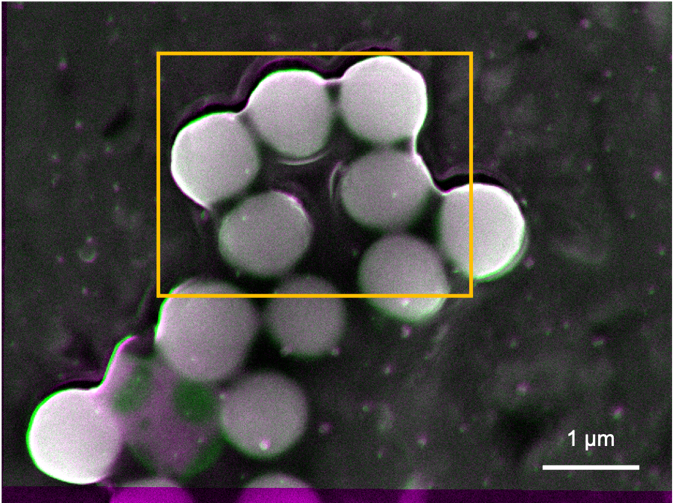 (b)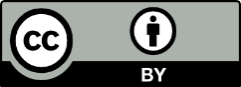 © 2020 by the authors. Submitted for possible open access publication under the terms and conditions of the Creative Commons Attribution (CC BY) license (http://creativecommons.org/licenses/by/4.0/).